An application for a Wisconsin Material Approval must include the following:A completed Wisconsin Material Approval Application (form TR-WM-127), including a detailed description of the material and its use.Supporting data such as test results, calculations or other relevant factual data to verify code compliance or qualification of the testing lab.The required fee. Make checks payable to DATCP and return to :Wisconsin Department of Agriculture, Trade and Consumer Protection
2811 Agriculture Drive, PO Box 8911
Madison, WI 53708-8911What supporting data is necessary to obtain a Material Approval evaluation?Application for Material Approval evaluations of storage tank system products or methodologies must be accompanied by evidence that shows the material, equipment, device or concept for which the Material Approval is requested performs in a manner equal to or superior to the material, equipment, device, application or concept required by the code.The Department may require a test to be performed to determine the suitability of the material for the intended use, usually in accordance with a nationally recognized standard.  If no nationally recognized standard exists, past performance or a recognized engineering analysis may be used to determine suitability.Tests must be conducted by an objective, competent, independent testing laboratory.  The methods of sample selection must be described and shown to be objective.A detailed description of the test samples must be provided.  Required engineering calculations must be performed in accordance with accepted engineering practices by a registered architect or professional engineer familiar with the product.Copies of the respective national testing standards used to qualify the test or assessment are helpful in expediting the application review.1 A minor revision is a change that does not entail an extended technical review.  Minor revisions include such things as a product name change, a model number change only—no physical change to equipment, or an address change.2 A major revision is any change in a current Material Approval that entails reviewing additional test reports, data or calculations.  An example of a major revision would be the addition of new products to an existing Material Approval.  How is a Material Approval identified?
When a Material Approval is finalized, a Material Approval number is assigned, and the Material Approval document is signed, dated, printed, and distributed.How long does it take to complete a Material Approval evaluation?
Initial response to a Material Approval evaluation request is required by the code to be within 60 business days.  Final Evaluation time depends upon the response time of the manufacturer if additional information, test data, or clarifications are requested.Who may apply for a Material Approval? 
Any manufacturer or distributor of materials, equipment, devices, or methodologies may apply for a Wisconsin Material Approval.How long is a Material Approval valid?
Each Material Approval is valid for a three-year period.  However, the department may at its discretion approve an application for a shorter period of time with justification or conditions.  Evaluations may be re-examined during the three-year period if deemed necessary by the department.  Revisions to the Material Approval must be made when a manufacturing modification is made to a product, or when changes are made in laboratory testing procedures or standards.This document can be made available in alternate formats to individuals with disabilities upon request.TR-WM-127 5/20   Formerly ERS–8028ATR-WM-127 5/20   Formerly ERS–8028ATR-WM-127 5/20   Formerly ERS–8028ATR-WM-127 5/20   Formerly ERS–8028ATR-WM-127 5/20   Formerly ERS–8028ATR-WM-127 5/20   Formerly ERS–8028ATR-WM-127 5/20   Formerly ERS–8028AFOR OFFICE USE ONLYFOR OFFICE USE ONLYFOR OFFICE USE ONLYFOR OFFICE USE ONLY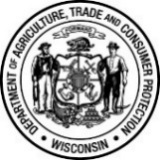 Wisconsin Department of Agriculture, Trade and Consumer ProtectionBureau of Weights and MeasuresPO Box 7837,   Madison, WI 53707-7837Phone: (608) 224-4942 	Wis. Admin. Code §ATCP 93.130Wisconsin Department of Agriculture, Trade and Consumer ProtectionBureau of Weights and MeasuresPO Box 7837,   Madison, WI 53707-7837Phone: (608) 224-4942 	Wis. Admin. Code §ATCP 93.130Wisconsin Department of Agriculture, Trade and Consumer ProtectionBureau of Weights and MeasuresPO Box 7837,   Madison, WI 53707-7837Phone: (608) 224-4942 	Wis. Admin. Code §ATCP 93.130Wisconsin Department of Agriculture, Trade and Consumer ProtectionBureau of Weights and MeasuresPO Box 7837,   Madison, WI 53707-7837Phone: (608) 224-4942 	Wis. Admin. Code §ATCP 93.130Wisconsin Department of Agriculture, Trade and Consumer ProtectionBureau of Weights and MeasuresPO Box 7837,   Madison, WI 53707-7837Phone: (608) 224-4942 	Wis. Admin. Code §ATCP 93.130Wisconsin Department of Agriculture, Trade and Consumer ProtectionBureau of Weights and MeasuresPO Box 7837,   Madison, WI 53707-7837Phone: (608) 224-4942 	Wis. Admin. Code §ATCP 93.130WISCONSIN MATERIAL APPROVAL APPLICATIONWISCONSIN MATERIAL APPROVAL APPLICATIONWISCONSIN MATERIAL APPROVAL APPLICATIONWISCONSIN MATERIAL APPROVAL APPLICATIONWISCONSIN MATERIAL APPROVAL APPLICATIONWISCONSIN MATERIAL APPROVAL APPLICATIONWISCONSIN MATERIAL APPROVAL APPLICATIONWISCONSIN MATERIAL APPROVAL APPLICATIONWISCONSIN MATERIAL APPROVAL APPLICATIONWISCONSIN MATERIAL APPROVAL APPLICATIONWISCONSIN MATERIAL APPROVAL APPLICATIONPersonal information you provide may be used for purposes other than that for which it was originally collected (s. 15.04(1)(m) Wis. Stats.).Personal information you provide may be used for purposes other than that for which it was originally collected (s. 15.04(1)(m) Wis. Stats.).Personal information you provide may be used for purposes other than that for which it was originally collected (s. 15.04(1)(m) Wis. Stats.).Personal information you provide may be used for purposes other than that for which it was originally collected (s. 15.04(1)(m) Wis. Stats.).Personal information you provide may be used for purposes other than that for which it was originally collected (s. 15.04(1)(m) Wis. Stats.).Personal information you provide may be used for purposes other than that for which it was originally collected (s. 15.04(1)(m) Wis. Stats.).Personal information you provide may be used for purposes other than that for which it was originally collected (s. 15.04(1)(m) Wis. Stats.).Personal information you provide may be used for purposes other than that for which it was originally collected (s. 15.04(1)(m) Wis. Stats.).Personal information you provide may be used for purposes other than that for which it was originally collected (s. 15.04(1)(m) Wis. Stats.).Personal information you provide may be used for purposes other than that for which it was originally collected (s. 15.04(1)(m) Wis. Stats.).Personal information you provide may be used for purposes other than that for which it was originally collected (s. 15.04(1)(m) Wis. Stats.).INSTRUCTIONS: One application form per material approval.  Type or print clearly.  Make checks payable to: DATCP.  Send application, fee and any required additional information (see back of form) to address above.INSTRUCTIONS: One application form per material approval.  Type or print clearly.  Make checks payable to: DATCP.  Send application, fee and any required additional information (see back of form) to address above.INSTRUCTIONS: One application form per material approval.  Type or print clearly.  Make checks payable to: DATCP.  Send application, fee and any required additional information (see back of form) to address above.INSTRUCTIONS: One application form per material approval.  Type or print clearly.  Make checks payable to: DATCP.  Send application, fee and any required additional information (see back of form) to address above.INSTRUCTIONS: One application form per material approval.  Type or print clearly.  Make checks payable to: DATCP.  Send application, fee and any required additional information (see back of form) to address above.INSTRUCTIONS: One application form per material approval.  Type or print clearly.  Make checks payable to: DATCP.  Send application, fee and any required additional information (see back of form) to address above.INSTRUCTIONS: One application form per material approval.  Type or print clearly.  Make checks payable to: DATCP.  Send application, fee and any required additional information (see back of form) to address above.INSTRUCTIONS: One application form per material approval.  Type or print clearly.  Make checks payable to: DATCP.  Send application, fee and any required additional information (see back of form) to address above.INSTRUCTIONS: One application form per material approval.  Type or print clearly.  Make checks payable to: DATCP.  Send application, fee and any required additional information (see back of form) to address above.INSTRUCTIONS: One application form per material approval.  Type or print clearly.  Make checks payable to: DATCP.  Send application, fee and any required additional information (see back of form) to address above.INSTRUCTIONS: One application form per material approval.  Type or print clearly.  Make checks payable to: DATCP.  Send application, fee and any required additional information (see back of form) to address above.APPLICANT INFORMATIONAPPLICANT INFORMATIONAPPLICANT INFORMATIONAPPLICANT INFORMATIONAPPLICANT INFORMATIONAPPLICANT INFORMATIONAPPLICANT INFORMATIONAPPLICANT INFORMATIONAPPLICANT INFORMATIONAPPLICANT INFORMATIONAPPLICANT INFORMATIONCOMPANY NAMECOMPANY NAMECONTACT PERSONCONTACT PERSONCONTACT PERSONCONTACT PERSONTELEPHONE: (     )      -     TELEPHONE: (     )      -     TELEPHONE: (     )      -     CELL: (     )      -     CELL: (     )      -     STREET ADDRESSSTREET ADDRESSSTREET ADDRESSSTREET ADDRESS CITY    TOWN    VILLAGE CITY    TOWN    VILLAGE CITY    TOWN    VILLAGE CITY    TOWN    VILLAGE CITY    TOWN    VILLAGESTATEZIPMANUFACTURER INFORMATIONMANUFACTURER INFORMATIONMANUFACTURER INFORMATIONMANUFACTURER INFORMATIONMANUFACTURER INFORMATIONMANUFACTURER INFORMATIONMANUFACTURER INFORMATIONMANUFACTURER INFORMATIONMANUFACTURER INFORMATIONMANUFACTURER INFORMATIONMANUFACTURER INFORMATIONMANUFACTURER NAME (If same as applicant, write “same”)MANUFACTURER NAME (If same as applicant, write “same”)MANUFACTURER NAME (If same as applicant, write “same”)MANUFACTURER NAME (If same as applicant, write “same”)MANUFACTURER NAME (If same as applicant, write “same”)TELEPHONE: (     )      -     TELEPHONE: (     )      -     TELEPHONE: (     )      -     CELL: (     )      -     CELL: (     )      -     CELL: (     )      -     CONTACT PERSONCONTACT PERSONEMAILEMAILEMAILEMAILEMAILEMAILEMAILEMAILEMAILMANUFACTURER STREET ADDRESSMANUFACTURER STREET ADDRESSMANUFACTURER STREET ADDRESSMANUFACTURER STREET ADDRESS CITY    TOWN    VILLAGE CITY    TOWN    VILLAGE CITY    TOWN    VILLAGE CITY    TOWN    VILLAGE CITY    TOWN    VILLAGESTATEZIPPRODUCT INFORMATIONPRODUCT INFORMATIONPRODUCT INFORMATIONPRODUCT INFORMATIONPRODUCT INFORMATIONPRODUCT INFORMATIONPRODUCT INFORMATIONPRODUCT INFORMATIONPRODUCT INFORMATIONPRODUCT INFORMATIONPRODUCT INFORMATIONPRODUCT (e.g. Tank, Leak detection methodology, Dike liner, etc.)PRODUCT (e.g. Tank, Leak detection methodology, Dike liner, etc.)PRODUCT (e.g. Tank, Leak detection methodology, Dike liner, etc.)TRADE NAMETRADE NAMETRADE NAMETRADE NAMETRADE NAMETRADE NAMETRADE NAMETRADE NAMEDESCRIPTION AND USE OF MATERIAL (attach additional sheets if necessary):DESCRIPTION AND USE OF MATERIAL (attach additional sheets if necessary):DESCRIPTION AND USE OF MATERIAL (attach additional sheets if necessary):DESCRIPTION AND USE OF MATERIAL (attach additional sheets if necessary):DESCRIPTION AND USE OF MATERIAL (attach additional sheets if necessary):DESCRIPTION AND USE OF MATERIAL (attach additional sheets if necessary):DESCRIPTION AND USE OF MATERIAL (attach additional sheets if necessary):DESCRIPTION AND USE OF MATERIAL (attach additional sheets if necessary):DESCRIPTION AND USE OF MATERIAL (attach additional sheets if necessary):DESCRIPTION AND USE OF MATERIAL (attach additional sheets if necessary):DESCRIPTION AND USE OF MATERIAL (attach additional sheets if necessary):SUBMITTAL TYPE AND FEE (check type and submit fee):SUBMITTAL TYPE AND FEE (check type and submit fee):SUBMITTAL TYPE AND FEE (check type and submit fee):SUBMITTAL TYPE AND FEE (check type and submit fee):SUBMITTAL TYPE AND FEE (check type and submit fee):SUBMITTAL TYPE AND FEE (check type and submit fee):SUBMITTAL TYPE AND FEE (check type and submit fee):SUBMITTAL TYPE AND FEE (check type and submit fee):SUBMITTAL TYPE AND FEE (check type and submit fee):SUBMITTAL TYPE AND FEE (check type and submit fee):SUBMITTAL TYPE AND FEE (check type and submit fee): New Approval New Approval New Approval$1000.00$1000.00$1000.00 Minor Revision 1  At Manufacturer’s Request (No extension of approval period)   Minor Revision 1  At Manufacturer’s Request (No extension of approval period)   Minor Revision 1  At Manufacturer’s Request (No extension of approval period)   Minor Revision 1  At Manufacturer’s Request (No extension of approval period)  $200.00 Renewal, With Changes Renewal, With Changes Renewal, With Changes$1000.00$1000.00$1000.00 Major Revision 2  At Manufacturer’s Request (New 3-year period)                         $1000.00 Major Revision 2  At Manufacturer’s Request (New 3-year period)                         $1000.00 Major Revision 2  At Manufacturer’s Request (New 3-year period)                         $1000.00 Major Revision 2  At Manufacturer’s Request (New 3-year period)                         $1000.00 Major Revision 2  At Manufacturer’s Request (New 3-year period)                         $1000.00 Renewal, No Changes Renewal, No Changes Renewal, No Changes$750.00$750.00$750.00Current Approval Number, If Any:Current Approval Number, If Any:Current Approval Number, If Any:Current Approval Number, If Any:WISCONSIN CODE SECTIONS UNDER WHICH APPROVAL IS REQUESTED (if known):WISCONSIN CODE SECTIONS UNDER WHICH APPROVAL IS REQUESTED (if known):WISCONSIN CODE SECTIONS UNDER WHICH APPROVAL IS REQUESTED (if known):WISCONSIN CODE SECTIONS UNDER WHICH APPROVAL IS REQUESTED (if known):WISCONSIN CODE SECTIONS UNDER WHICH APPROVAL IS REQUESTED (if known):WISCONSIN CODE SECTIONS UNDER WHICH APPROVAL IS REQUESTED (if known):WISCONSIN CODE SECTIONS UNDER WHICH APPROVAL IS REQUESTED (if known):WISCONSIN CODE SECTIONS UNDER WHICH APPROVAL IS REQUESTED (if known):WISCONSIN CODE SECTIONS UNDER WHICH APPROVAL IS REQUESTED (if known):WISCONSIN CODE SECTIONS UNDER WHICH APPROVAL IS REQUESTED (if known):WISCONSIN CODE SECTIONS UNDER WHICH APPROVAL IS REQUESTED (if known):Determination of approval will be based on evidence which shows that the material performs in a manner which is equal, or superior, to the material, application or concept required by the code section listed above.Determination of approval will be based on evidence which shows that the material performs in a manner which is equal, or superior, to the material, application or concept required by the code section listed above.Determination of approval will be based on evidence which shows that the material performs in a manner which is equal, or superior, to the material, application or concept required by the code section listed above.Determination of approval will be based on evidence which shows that the material performs in a manner which is equal, or superior, to the material, application or concept required by the code section listed above.Determination of approval will be based on evidence which shows that the material performs in a manner which is equal, or superior, to the material, application or concept required by the code section listed above.Determination of approval will be based on evidence which shows that the material performs in a manner which is equal, or superior, to the material, application or concept required by the code section listed above.Determination of approval will be based on evidence which shows that the material performs in a manner which is equal, or superior, to the material, application or concept required by the code section listed above.Determination of approval will be based on evidence which shows that the material performs in a manner which is equal, or superior, to the material, application or concept required by the code section listed above.Determination of approval will be based on evidence which shows that the material performs in a manner which is equal, or superior, to the material, application or concept required by the code section listed above.Determination of approval will be based on evidence which shows that the material performs in a manner which is equal, or superior, to the material, application or concept required by the code section listed above.Determination of approval will be based on evidence which shows that the material performs in a manner which is equal, or superior, to the material, application or concept required by the code section listed above.NATIONAL EVALUATION SERVICES APPROVALS:  NATIONAL EVALUATION SERVICES APPROVALS:  NATIONAL EVALUATION SERVICES APPROVALS:  NATIONAL EVALUATION SERVICES APPROVALS:  NATIONAL EVALUATION SERVICES APPROVALS:  NATIONAL EVALUATION SERVICES APPROVALS:  NATIONAL EVALUATION SERVICES APPROVALS:  NATIONAL EVALUATION SERVICES APPROVALS:  NATIONAL EVALUATION SERVICES APPROVALS:  NATIONAL EVALUATION SERVICES APPROVALS:  NATIONAL EVALUATION SERVICES APPROVALS:  If the applicant has obtained approvals of the product or methodology from any national evaluation service(s) please indicate by checking the blocks below:If the applicant has obtained approvals of the product or methodology from any national evaluation service(s) please indicate by checking the blocks below:If the applicant has obtained approvals of the product or methodology from any national evaluation service(s) please indicate by checking the blocks below:If the applicant has obtained approvals of the product or methodology from any national evaluation service(s) please indicate by checking the blocks below:If the applicant has obtained approvals of the product or methodology from any national evaluation service(s) please indicate by checking the blocks below:If the applicant has obtained approvals of the product or methodology from any national evaluation service(s) please indicate by checking the blocks below:If the applicant has obtained approvals of the product or methodology from any national evaluation service(s) please indicate by checking the blocks below:If the applicant has obtained approvals of the product or methodology from any national evaluation service(s) please indicate by checking the blocks below:If the applicant has obtained approvals of the product or methodology from any national evaluation service(s) please indicate by checking the blocks below:If the applicant has obtained approvals of the product or methodology from any national evaluation service(s) please indicate by checking the blocks below:If the applicant has obtained approvals of the product or methodology from any national evaluation service(s) please indicate by checking the blocks below: ICBO BOCA NES NES KWA UL UL SwRI OTHER:PUBLIC RECORDSPUBLIC RECORDSPUBLIC RECORDSPUBLIC RECORDSPUBLIC RECORDSPUBLIC RECORDSPUBLIC RECORDSPUBLIC RECORDSPUBLIC RECORDSPUBLIC RECORDSPUBLIC RECORDSDepartment files and records may be subject to public inspection and copying unless they are designated as containing trade secrets.  Do you wish your documents to be so designated?  YES    NO   If a request is received for your filings, we will notify you so you may take any appropriate action.Department files and records may be subject to public inspection and copying unless they are designated as containing trade secrets.  Do you wish your documents to be so designated?  YES    NO   If a request is received for your filings, we will notify you so you may take any appropriate action.Department files and records may be subject to public inspection and copying unless they are designated as containing trade secrets.  Do you wish your documents to be so designated?  YES    NO   If a request is received for your filings, we will notify you so you may take any appropriate action.Department files and records may be subject to public inspection and copying unless they are designated as containing trade secrets.  Do you wish your documents to be so designated?  YES    NO   If a request is received for your filings, we will notify you so you may take any appropriate action.Department files and records may be subject to public inspection and copying unless they are designated as containing trade secrets.  Do you wish your documents to be so designated?  YES    NO   If a request is received for your filings, we will notify you so you may take any appropriate action.Department files and records may be subject to public inspection and copying unless they are designated as containing trade secrets.  Do you wish your documents to be so designated?  YES    NO   If a request is received for your filings, we will notify you so you may take any appropriate action.Department files and records may be subject to public inspection and copying unless they are designated as containing trade secrets.  Do you wish your documents to be so designated?  YES    NO   If a request is received for your filings, we will notify you so you may take any appropriate action.Department files and records may be subject to public inspection and copying unless they are designated as containing trade secrets.  Do you wish your documents to be so designated?  YES    NO   If a request is received for your filings, we will notify you so you may take any appropriate action.Department files and records may be subject to public inspection and copying unless they are designated as containing trade secrets.  Do you wish your documents to be so designated?  YES    NO   If a request is received for your filings, we will notify you so you may take any appropriate action.Department files and records may be subject to public inspection and copying unless they are designated as containing trade secrets.  Do you wish your documents to be so designated?  YES    NO   If a request is received for your filings, we will notify you so you may take any appropriate action.Department files and records may be subject to public inspection and copying unless they are designated as containing trade secrets.  Do you wish your documents to be so designated?  YES    NO   If a request is received for your filings, we will notify you so you may take any appropriate action.I affirm that the information submitted with this application is, to my knowledge and understanding, correct.I affirm that the information submitted with this application is, to my knowledge and understanding, correct.APPLICANT SIGNATUREDATETR-WM-127 5/20   Formerly ERS–8028A